DEVOIR DE MATHEMATIQUES 1S  NOTE SUR 20 POINTSA RENDRE LE VENDREDI 30 MARS 2020Le plan est rapporté à un repère orthonormé1. Soit f :. Démontrer, à l’aide d’un taux de variation, que pour tout réel a, f’(a) = 2a.2. 3. Pour chacune des questions, une seule des réponses proposées est correcte.4.5.6. Tracer une courbe représentant une fonction vérifiant les conditions suivantes :7.  et  sont deux fonctions polynômes définies pour tout  réel par :Calculer pour  réel et .8. Soit  la parabole  d’équation, et le point. Montrer que   et déterminer une équation de la tangente à  en.9. Soit C la courbe d’équation.Déterminer les abscisses des points de C où la tangente est horizontale.10. D’après bac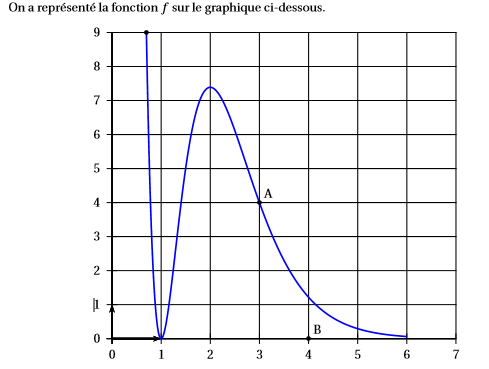 Déterminer le signe de f’ sur [0 ; 6].11 D’après bac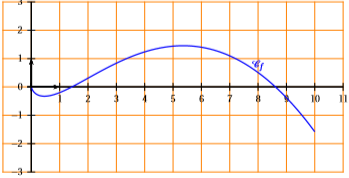 Soit f une fonction déﬁnie et dérivable sur l’intervalle [0 ; 10] dont la courbe représentative Cf est donnée ci-dessus. Pour chacune des questions posées, une seule des trois réponses est exacte.1. Le nombre de solutions sur l’intervalle ]0 ; 10] de l’équation  est égal à :a. 1        b. 2        c. 32. Le nombre réel est :a. nul        b. strictement positif        c. strictement négatif3. La fonction  est :a. positive sur [3 ; 7]        b. négative sur [0 ; 1]        c. décroissante sur [2 ; 5]12. 13.14. Soit  définie sur. Établir le tableau de variations de .15. Soit la fonction  définie sur. Établir le tableau de variations de .16. On considère deux points  et. La droite (AB) est tangente à la courbe  représentative de la fonction définie sur  .En quel point la droite (AB) est-elle tangente à ?17. Démontrer que pour tout  réel positif, .Nom:Prénom :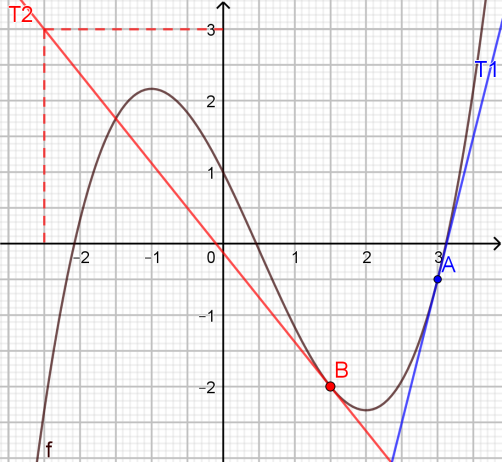 Sont représentées sur le graphique ci-contre :- la courbe Cf d’une fonction f dérivable sur ;- la tangente T1 au point A( 3 ; –0,5) ;- la tangente T2 au point B(1,5 ; –2).Déterminer graphiquement et .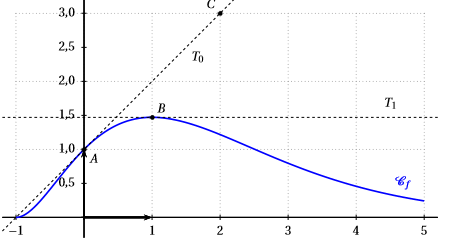 1. La valeur exacte de   est :a. 0   b. 1   c. 1,42. La valeur exacte de   est :a. 0   b. 1   c. 1,4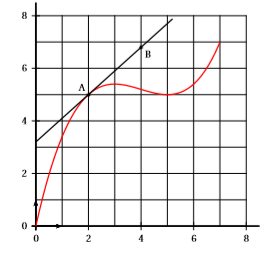 La droite (AB) est tangente à la courbe Cf. au point A.1. La tangente à la courbe Cf. au point A admet pour équation :Affirmation 1 : Affirmation 2 : Affirmation 3 : Affirmation 4 : Une des affirmations est correcte. Laquelle ?2. En déduire.On s’intéresse à l’évolution de la hauteur d’un plant de maïs en fonction du temps. La courbe en rouge ci-dessous représente cette évolution.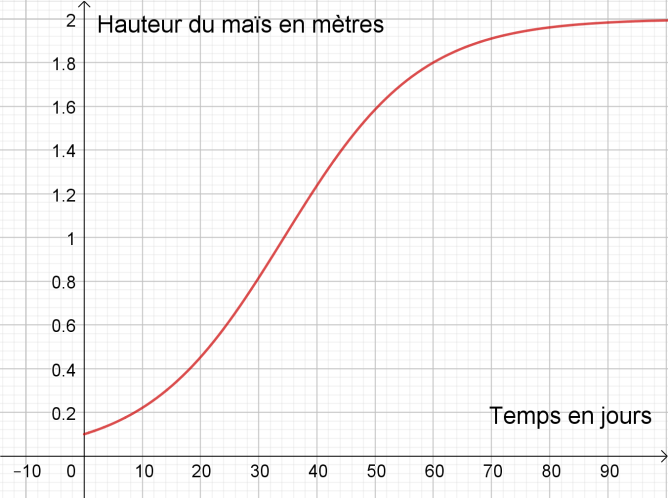 À la plantation pour t = 0, le plant mesure 0,1 mètre. Au bout de 60 jours le maïs atteint 1,80 mètres.1. Calculer la vitesse moyenne de croissance du maïs durant les 60 premiers jours.2. Parmi les affirmations suivantes laquelle est correcte ? (Justifier la réponse.)Durant ces 100 jours la vitesse de croissance du maïs :a. est constanteb. augmentec. augmente puis diminued. diminue puis augmente–3146–20–30–331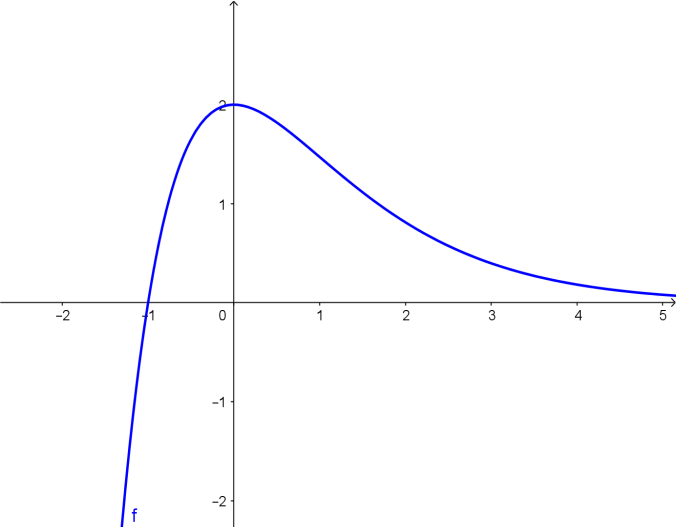 Ci-contre à gauche est représentée une fonction fParmi les 3 courbes ci-dessous C1, C2, C3 laquelle représente la fonction f ’ ?Ci-dessus est représentée la fonction g’ dérivée de la fonction g.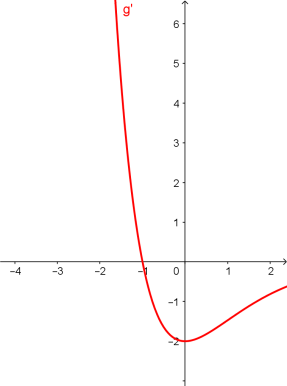 Parmi les 3 courbes ci-dessous C1, C2, C3 laquelle représente la fonction g :